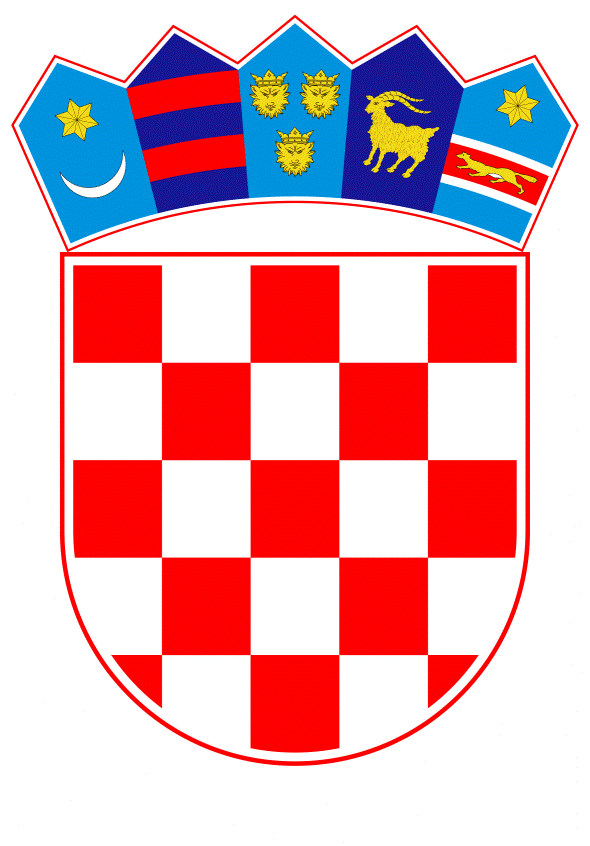 VLADA REPUBLIKE HRVATSKEZagreb, 2. veljače 2023._____________________________________________________________________________________________________________________________________________________________________________________________________________________Banski dvori | Trg Sv. Marka 2  | 10000 Zagreb | tel. 01 4569 222 | vlada.gov.hrPRIJEDLOGKLASA: URBROJ:Zagreb,PREDSJEDNIKU HRVATSKOGA SABORA Predmet: 	Izvješće o obavljenim revizijama učinkovitosti gospodarenja komunalnim otpadom na području Republike Hrvatske- mišljenje Vlade Republike HrvatskeVeza:	Pismo Hrvatskoga sabora, KLASA: 021-03/22-09/83, URBROJ: 65-22-03 od 22. prosinca 2022.		Na temelju članka 122. stavka 2. Poslovnika Hrvatskoga sabora (Narodne novine, br. 81/13, 113/16, 69/17, 29/18, 53/20, 119/20 - Odluka Ustavnog suda Republike Hrvatske i 123/20), Vlada Republike Hrvatske o Izvješću o obavljenim revizijama učinkovitosti gospodarenja komunalnim otpadom na području Republike Hrvatske godinu daje sljedeće M I Š L J E N J E		Vlada Republike Hrvatske predlaže Hrvatskome saboru da prihvati Izvješće o obavljenim revizijama učinkovitosti gospodarenja komunalnim otpadom na području Republike Hrvatske, koje je predsjedniku Hrvatskoga sabora u skladu s odredbom članka 16. Zakona o državnom uredu za reviziju (Narodne novine, broj 25/19) dostavio Državni ured za reviziju, aktom Klasa: 026-01/22-01/1, Urbroj: 613-01-01-22-16 od 19. prosinca 2022.		Također, Vlada Republike Hrvatske ističe da nalazi revizije ispravno identificiraju ključne probleme i daju preporuke i naloge radi povećanja učinkovitosti gospodarenja otpadom. U pogledu utvrđenih nedostataka Vlada Republike Hrvatske ističe da su se već uložili i da se ulažu znatni napori u rješavanju svih ključnih pitanja s ciljem unaprjeđivanja sustava gospodarenja otpadom u Republici Hrvatskoj. Također, Ministarstvo gospodarstva i održivog razvoja, kao i Fond za zaštitu okoliša i energetsku učinkovitost dostavili su Državnom uredu za reviziju Plan provedbe naloga i preporuka kao i izvještaje o provedbi istih.  		Za svoje predstavnike, koji će u vezi s iznesenim mišljenjem biti nazočni na sjednicama Hrvatskoga sabora i njegovih radnih tijela, Vlada je odredila ministra gospodarstva i održivog razvoja izv. prof. dr. sc. Davora Filipovića, državne tajnike izv. prof. dr. sc. Marija Šiljega, Milu Horvata, Ivu Milatića i Hrvoja Bujanovića.	PREDSJEDNIK	mr. sc. Andrej Plenković Predlagatelj:Ministarstvo gospodarstva i održivog razvojaPredmet:Izvješće o obavljenim revizijama učinkovitosti gospodarenja komunalnim otpadom na području Republike Hrvatske